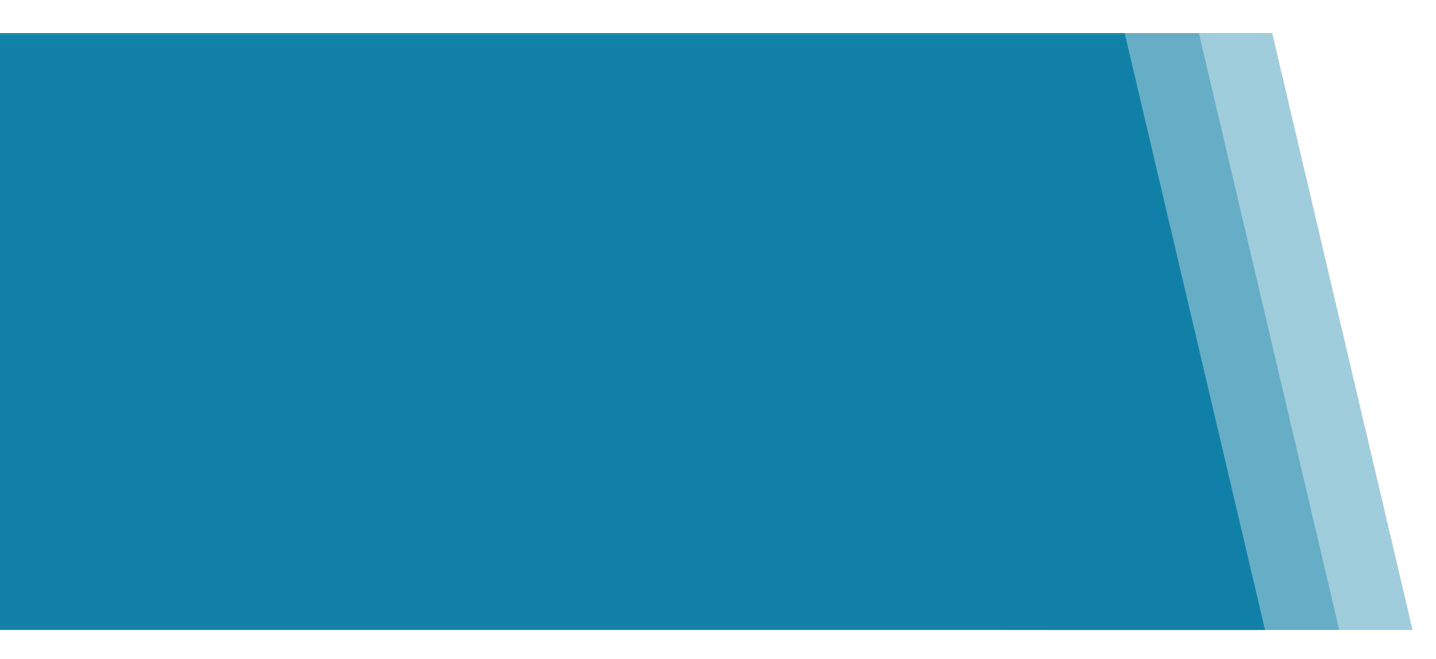 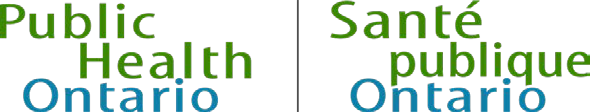 COVID-19:	Infection Prevention and Control (IPAC) for Regulated Health ProfessionalsAnne Augustin MLT CIC, IPAC Specialist – Response and System SupportCatherine Richard PT CIC, Regional IPAC Specialist-EastCurrent as of June 22, 2020current as of the date it was presented or recordedFor any discrepancy between this information and your College’s guidance, please contact your CollegeBe aware of the routine and COVID-19 specific IPAC measures they need to take to protect patients and staffKnow where to obtain Ministry guidance and PHO resources to support safe clinical practiceOur mandate is to provide scientific and technical advice and support to clients working in government, public health, health care, and related sectors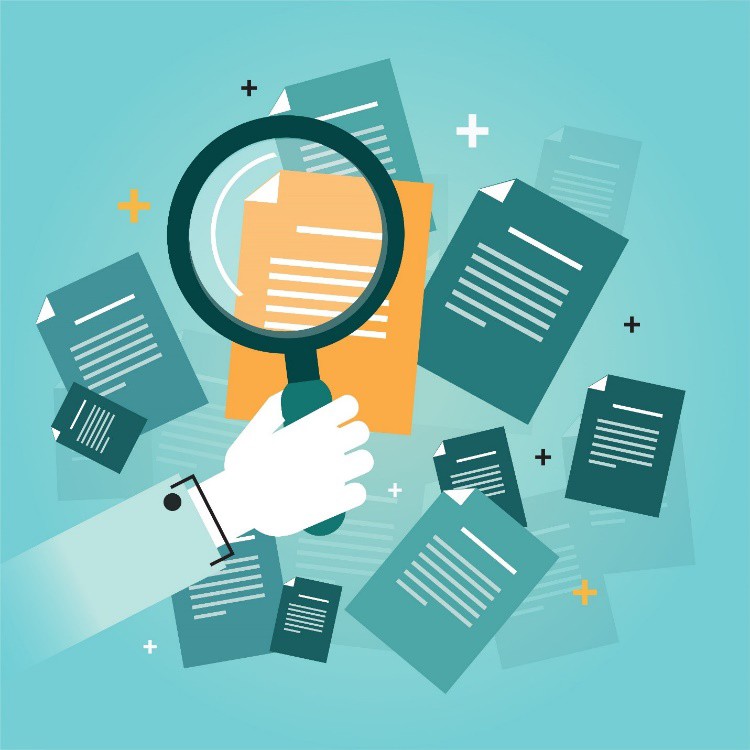 Public Health Units (PHU)PHU locatorGetty imageResources (continued)Public Health Ontario’s RoleScientific and technical advice on IPACContact for questions on IPAC best practices and how to implement them within your settingPublic Health Unit’s RoleResponsible for enforcing and direction related to a number of Public Health issues including IPACInvolved in Outbreak managementContact for questions on exposures, clearance, testing and contact tracingIPAC Regional Support Teamsipaceast@oahpp.ca613-903-4180 or 1-866-833-8868ipacnorth@oahpp.ca1-888-378-4916ipacwest@oahpp.ca226-779-1940 or 1-866-916-1127ipaccentralwest@oahpp.ca519-624-9781 or 1-866-276-6995ipaccentral@oahpp.ca647-260-7560 or 1-866-285-3525Use this map to help locate your region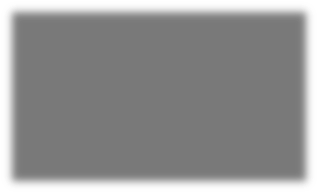 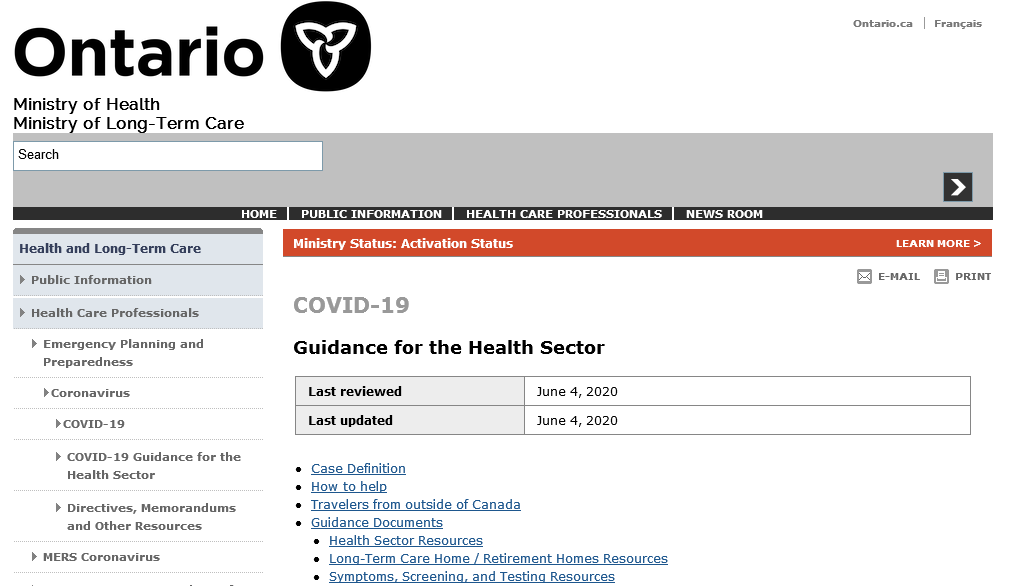 Source: Ontario. Ministry of Health. COVID-19: guidance for the health sector [Internet]. Toronto, ON: Queen’s Printer for Ontario; 2020 [cited 2020 May 25]. Available from: http://www.health.gov.on.ca/en/pro/programs/publichealth/coronavirus/2019_guidance.aspx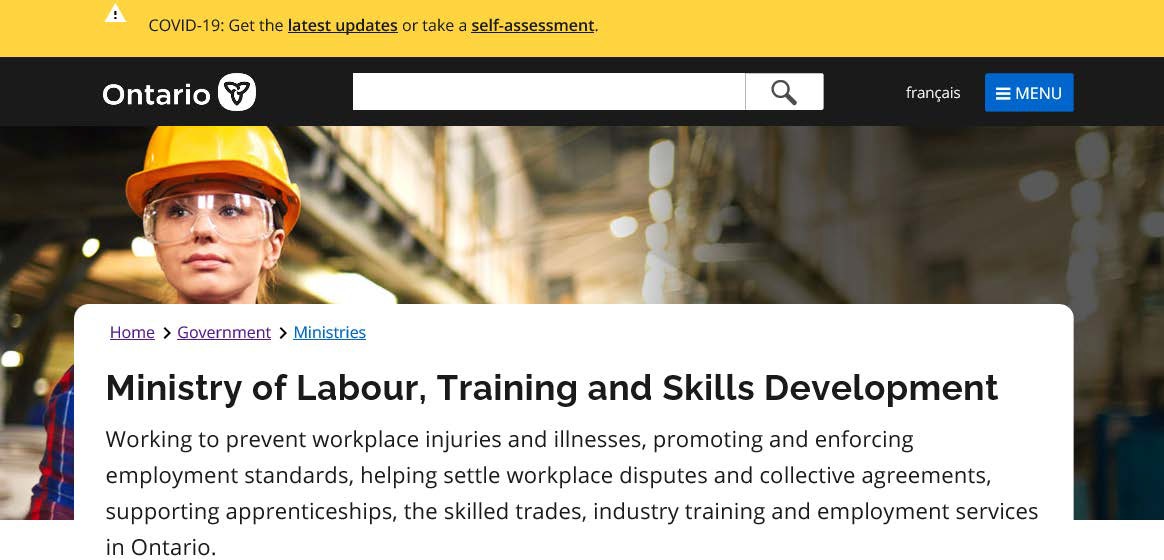 Source: Ministry of Labour website https://www.ontario.ca/page/ministry-labour-training-skills- development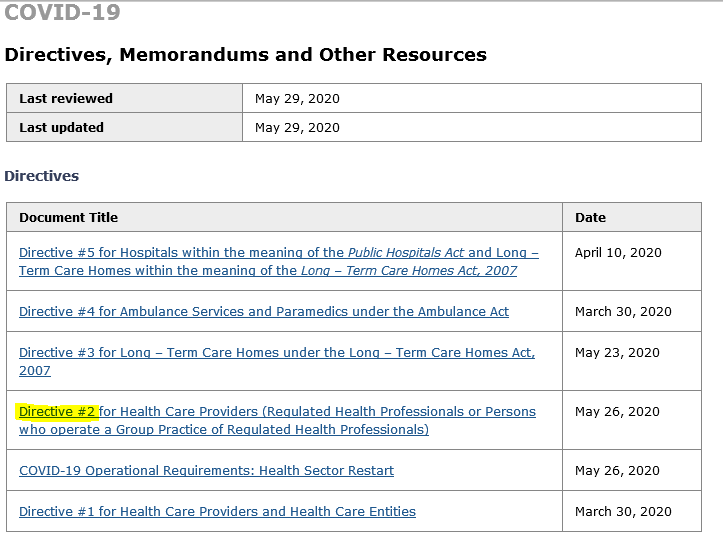 Source: Ontario. Ministry of Health. COVID-19: orders, directives, memorandums and other resources [Internet]. Toronto, ON: Queen’s Printer for Ontario; 2020 [cited 2020 Jun 16]. Available from: http://www.health.gov.on.ca/en/pro/programs/publichealth/coronavirus/dir_mem_res.aspxMOH Guidance for Primary Care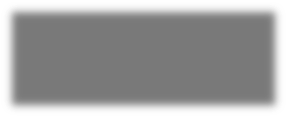 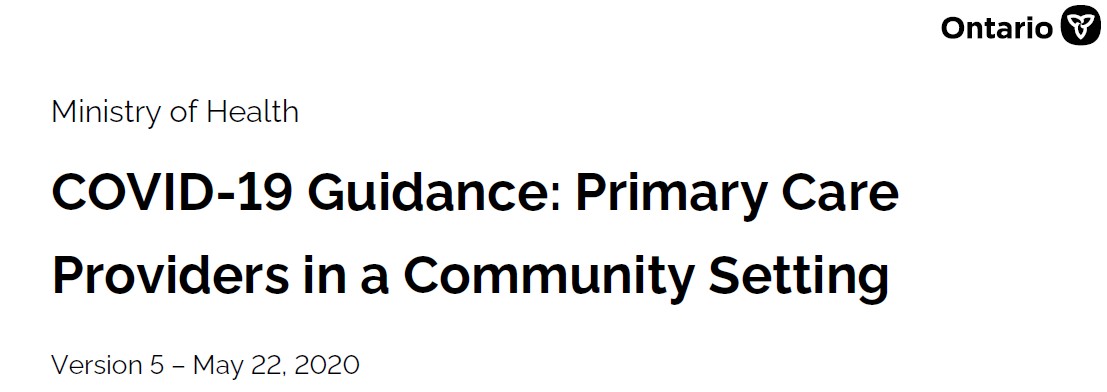 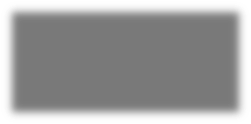 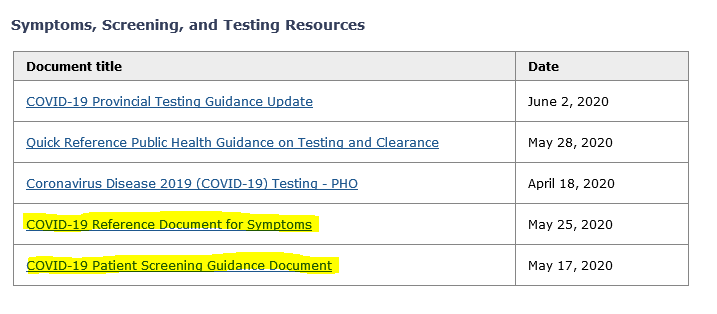 Source: Ontario. Ministry of Health. COVID-19: guidance for the health sector [Internet]. Toronto, ON: Queen’s Printer for Ontario; 2020 [cited 2020 Jun 16]. Available from: http://www.health.gov.on.ca/en/pro/programs/publichealth/coronavirus/2019_guidance.aspxHealth Care ResourcesIi) MyPHOHealth Topics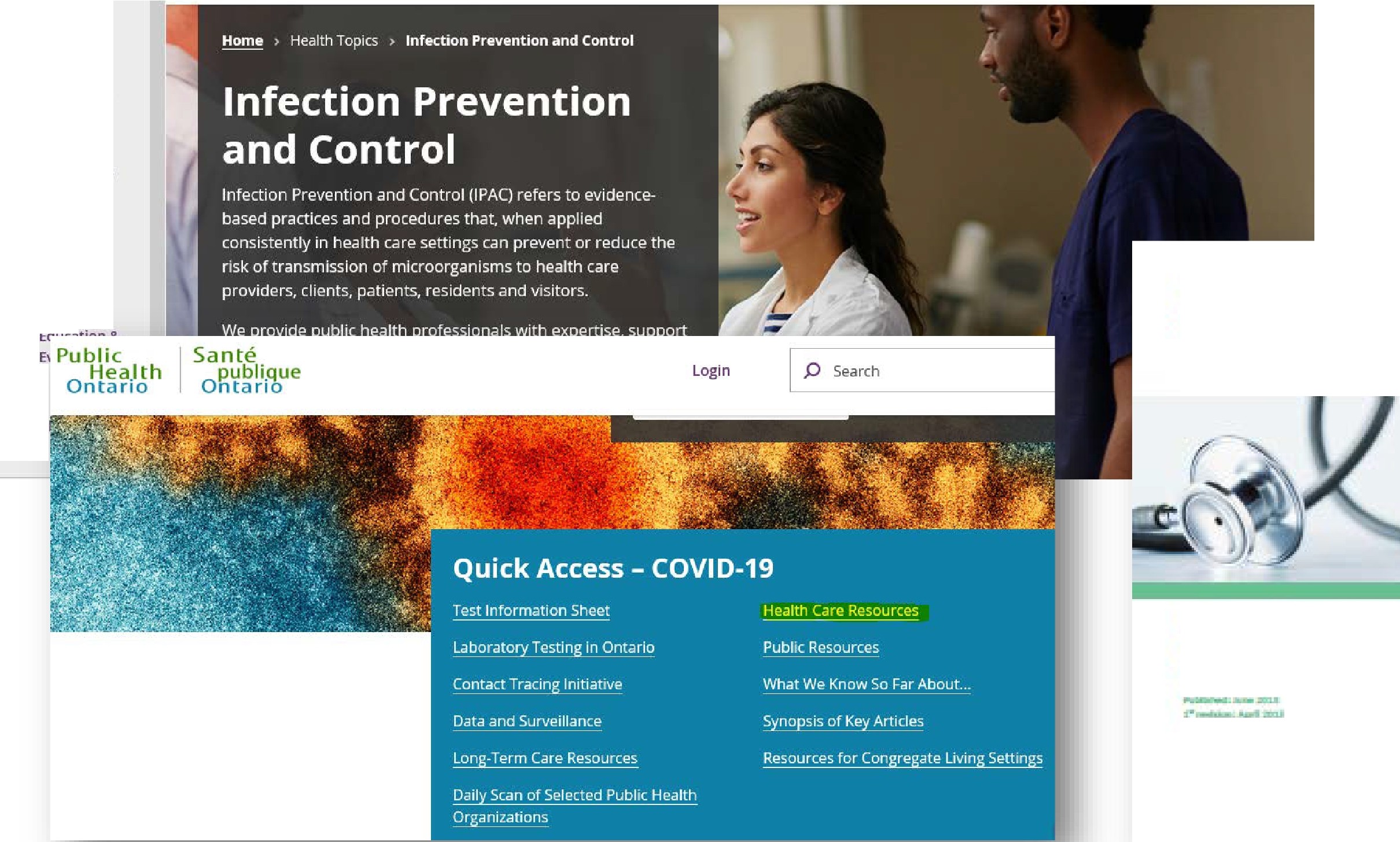 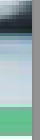 Diseases &ConditionsLaboratoryServicesr,, PublicHea.lthntarioSantepubli_qu    eOntarioLoginI P Sear chData &AnalysisIJI.AF0l1rt1ilom,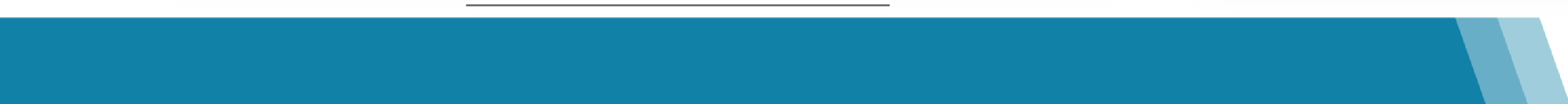 lme ct i:a .n  Prev  e1nt io111 a 111d   Co m ro lfor	i nk a l Office Pr acticePlOACPublic Health Ontario website:9Mode of Transmission for COVID-19The mode of transmission of COVID-19 is through direct contact and respiratory dropletsThe majority of cases have been linked to person-to-person transmissionPeople shed the most virus just before their symptoms appearRespiratory droplets can be propelled up to 2 metres(m) but occasionally have been found up to 4 m awayTransmission through the ocular surface (eye) is also considered a possible route of transmissionOntario Agency for Health Protection and Promotion (Public Health Ontario). COVID-19– what we know so far about… routes of transmission [Internet]. Toronto, ON: Queen’s Printer for Ontario; 2020 [cited 2020 Jun 22]. Available from: https://www.publichealthontario.ca/-/media/documents/ncov/wwksf-routes-transmission-mar-06-2020.pdf?la=enMost IPAC practices are the same ones that are to be performed at all times (Routine Practices)With the COVID-19 pandemic, there are some measures in addition to Routine PracticesRoutine Practices	COVID-19 MeasuresRisk Assessment	Universal/Full-shift MaskingHand Hygiene	Signage and ScreeningPersonal Protective Equipment (PPE)	Enhanced Environmental CleaningEnvironmental Controls (e.g., cleaning equipment and environment)Administrative Controls (e.g. staff education, Occupational Health)Occupational Health – Self-monitoring, self-isolationPhysical Distancing and Waiting Room Set-upOntario Agency for Health Protection and Promotion (Public Health Ontario), Provincial Infectious Diseases Advisory Committee. Routine practices and additional precautions in all health care settings. 3rd ed. Toronto, ON: Queen’s Printer for Ontario; 2012. Available from: https://www.publichealthontario.ca/-/media/documents/b/2012/bp-rpap-healthcare-settings.pdf?la=enThe system of infection prevention and control practices recommended by the Public Health Agency of Canada to be used with all patients during all care to prevent and control transmission of microorganisms in all health care settingsRisk Assessment:A Point of Care Risk Assessment (PCRA) is to be performed prior to any patient interaction to assess and analyze the potential for exposure to infectious diseasePHO Personal Risk Assessment ModulesOntario Agency for Health Protection and Promotion (Public Health Ontario), Provincial Infectious Diseases Advisory Committee. Routinepractices and additional precautions in all health care settings. 3rd ed. Toronto, ON: Queen’s Printer for Ontario; 2012. Available from: https://www.publichealthontario.ca/-/media/documents/b/2012/bp-rpap-healthcare-settings.pdf?la=enConsists of the use of alcohol-based hand rub (ABHR) or hand washingIn health care, use of ABHR is preferred unless hands are visibly soiledABHR 70-90% alcohol preferredEnsure hand hygiene products are available at point of careGloves are not a substitute for hand hygieneDo not use ABHR on glovesOntario Agency for Health Protection and Promotion (Public Health Ontario), Provincial Infectious Diseases Advisory Committee. Best practices for hand hygiene in all health care settings. 4th ed. Toronto, ON: Queen’s Printer for Ontario; 2014. Available from: https://www.publichealthontario.ca/-/media/documents/B/2014/bp-hand-hygiene.pdf?la=enDon’t come to work ill (COVID-19 symptoms can be very mild)Respiratory symptomsVomiting and/or diarrheaConjunctivitisAnnual influenza vaccineMaintain all other vaccinationsRequirements for the employer to report if the health care provider’s illness is determined to be work-relatedConsult your Occupational Health department or the Ministry of Labourare not to be reprocessed and/or reusedRe-usable critical and semi-critical medical equipment/devices are reprocessed based on Spaulding classificationExamples:Pessary sizing kit – semi-critical – minimum level high level disinfection; sterilization preferredIntramuscular stimulation (IMS) plunger – sterilizationRespiratory equipment – high-level disinfection/pasteurizationOntario Agency for Health Protection and Promotion (Public Health Ontario), Provincial Infectious Diseases Advisory Committee. Best practices for cleaning, disinfection and sterilization of medical equipment/devices in all health care settings. 3rd ed. Toronto, ON: Queen’s Printer for Ontario; 2013. Available from: https://www.publichealthontario.ca/-/media/documents/b/2013/bp-cleaning- disinfection-sterilization-hcs.pdf?la=enThe Same - Reprocessing	– Complex Process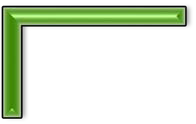 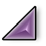 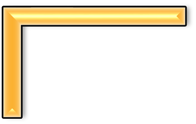 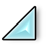 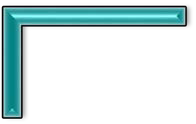 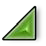 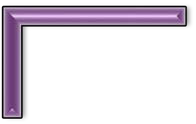 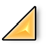 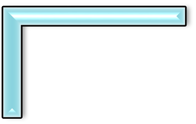 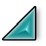 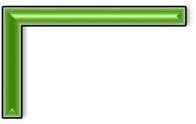 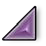 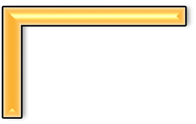 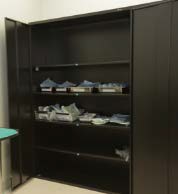 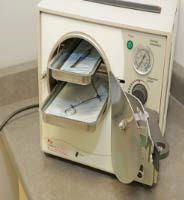 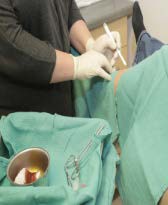 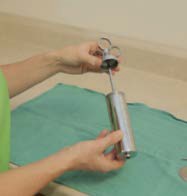 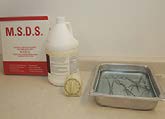 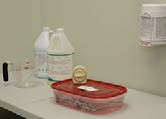 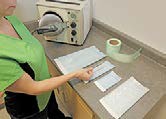 Source: Ontario Agency for Health Protection and Promotion (Public Health Ontario). Infection Prevention and Control (IPAC) – online learning: reprocessing in community health care settings [Internet]. Toronto, ON: Queen’s Printer for Ontario; c2020 [cited 2020 Jun 17]. Available from: https://www.publichealthontario.ca/en/LearningAndDevelopment/OnlineLearning/InfectiousDiseases/Reprocessing/Pages/Course.aspxThe Same – LaundryWear gloves if contaminated with blood or body fluids; wear a gowns if likely to contaminate your clothingHandle laundry gently without shaking; no pre-rinsingSpecific requirements for laundering facilities in healthcare settings – including clinical officesSeparate space with negative pressure relative to surrounding areasHand hygiene facilitiesOperate and maintain commercial laundry machines as per manufacturers instructions for useOther option -	third-party commercial laundering serviceHousehold laundry equipment and laundromats – do not meet the requirements for laundry in a healthcare setting e.g. prolonged high temperaturesOntario Agency for Health Protection and Promotion (Public Health Ontario), Provincial Infectious Diseases Advisory Committee. Best practices for environmental cleaning for prevention andcontrol of infections in all health care settings. 3rd ed. Toronto, ON: Queen’s Printer for Ontario; 2018. Available from: https://www.publichealthontario.ca/-/media/documents/b/2018/bp- environmental-cleaning.pdf?la=enDirty tissues and PPERegular waste streamDispose of items into a hands free waste receptacleBiomedical wasteSharps container (acupuncture needles, needles)Soiled materials that are so wet that blood can be squeezed out of them –	biomedical waste container (i.e., yellow bag)Ontario Agency for Health Protection and Promotion (Public Health Ontario), Provincial Infectious Diseases Advisory Committee. Best practices for environmental cleaning for prevention and control of infections in all health care settings. 3rd ed. Toronto, ON: Queen’s Printer for Ontario; 2018. Available from: https://www.publichealthontario.ca/-/media/documents/b/2018/bp-environmental- cleaning.pdf?la=enpractices of the clinic/officeIPAC CHECKLIST FOR CLINICAL OFFICE PRACTICE Core ElementsIPAC CHECKLIST FOR CLINICAL OFFICE PRACTICE Reprocessing of Medical Equipment/DevicesUse of PPE is determined by your PCRA:Gloves:Gloves are task-specific and single-use for the taskDo not use in hallways or non-patient care areasGowns:Disposable or reusableSurgical/procedure Mask:No cloth masks for health care workersDispose of mask if it becomes wet or soiledOntario Agency for Health Protection and Promotion (Public Health Ontario), Provincial Infectious Diseases Advisory Committee. Routine practices and additional precautions in all health care settings. 3rd ed. Toronto, ON: Queen’s Printer for Ontario; 2012. Available from: https://www.publichealthontario.ca/-/media/documents/b/2012/bp-rpap-healthcare-settings.pdf?la=enEye protection:Goggles, face shield or visor attached to maskN95 Respirator:Must be fit testedOnly for AGMP with COVID-19 patients or for patients with airborne disease such as active TBAerosol-Generating Medical Procedures (AGMP)Example:	breath stacking, CPAP, high flow O2Not:	chest physiotherapy, stress test, oral hygieneRecommended Steps for Putting on/Taking Off PPE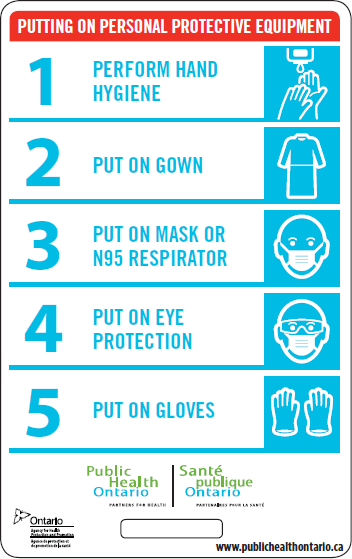 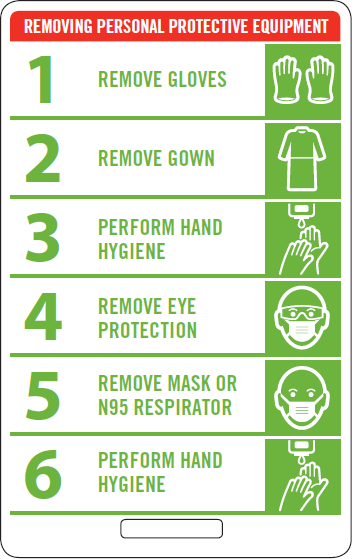 Source: Ontario Agency for Health Protection and Promotion (Public Health Ontario). Additional precautions signage and lanyard cards [Internet]. Toronto, ON: Queen's Printer for Ontario; 2020 [cited 2020 May 25]. Available from: https://www.publichealthontario.ca/-/media/documents/l/2013/lanyard-removing-putting-on-ppe.pdf?la=en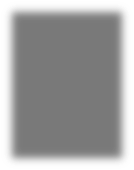 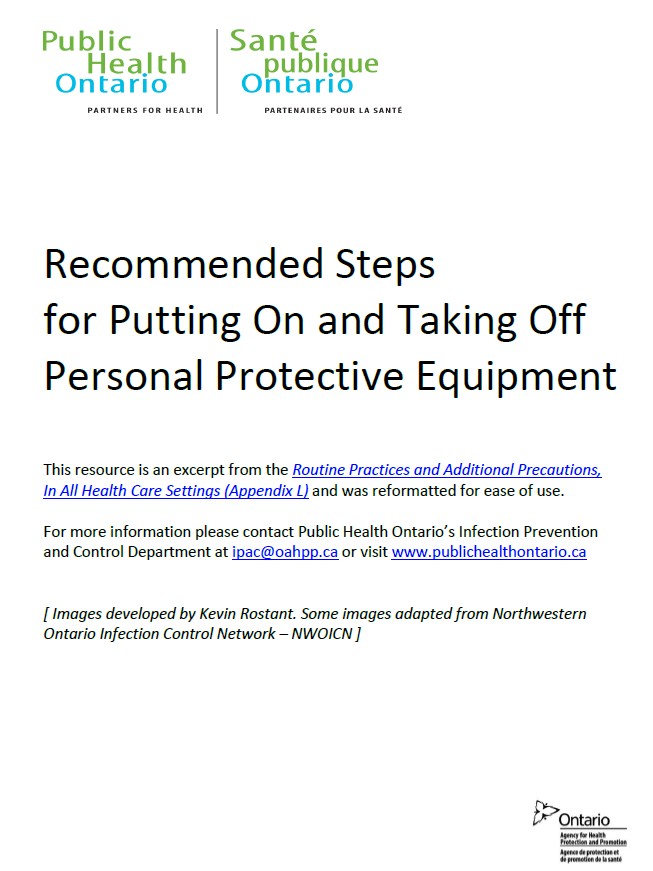 Source: Ontario Agency for Health Protection and Promotion (Public Health Ontario). Recommended steps for putting on and taking off personal protective equipment [Internet]. Toronto, ON: Queen's Printer for Ontario; 2020 [cited 2020 May 25]. Available from: https://www.publichealthontario.ca/-/media/documents/r/2012/rpap-recommeded-ppe-steps.pdf?la=en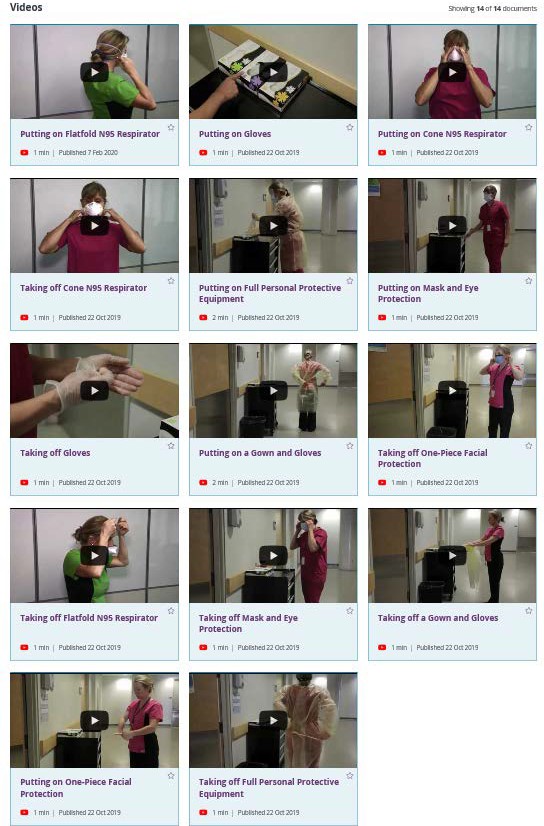 Ontario Agency for Health Protection and Promotion (Public Health Ontario). Routine practices and additional precautions [Internet]. Toronto, ON: Queen’s Printer for Ontario; 2020 [cited 2020 Jun 17]. Available from: https://www.publichealthontario.ca/en/health-topics/infection-prevention-control/routine-practices-additional-precautionsInfection Prevention and Control FundamentalsBest practice training resourcesMeant to serve as an introduction to prepare newly introduced health care professionals with the fundamentals of infection prevention and control (IPAC)Can also be used by health care professionals of all levels to build on existing IPAC knowledgeOntario Agency for Health Protection and Promotion (Public Health Ontario). Infection prevention and control fundamentals [Internet]. Toronto, ON: Queen's Printer for Ontario; 2020 [cited 2020 May 19]. Available from: https://www.publichealthontario.ca/-/media/documents/ncov/ipac/ipac-fundamentals.pdf?la=enOntario. Ministry of Health. COVID-19 operational requirements: health sector restart [Internet]. Toronto, ON: Queen’s Printer for Ontario; 2020 [cited 2020 May 19]. Available from: http://www.health.gov.on.ca/en/pro/programs/publichealth/coronavirus/docs/operational_requirements_health_sector.pdfCOVID-19 PPE ResourcesIPAC Recommendations for Use of Personal Protective Equipment for Care of Individuals with Suspect or Confirmed COVID-19Droplet and Contact Precautions Non-Acute Care Facilities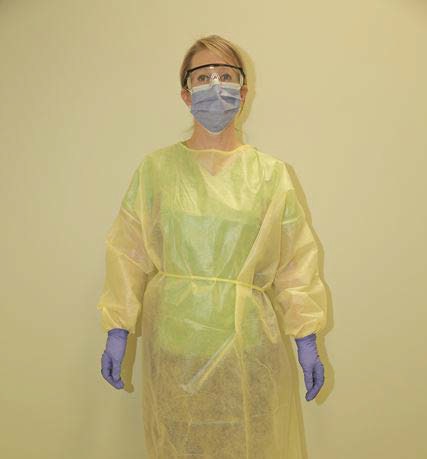 Ontario Agency for Health Protection and Promotion (Public Health Ontario). IPAC recommendations for use of personal protective equipment for care of individuals with suspect or confirmed COVID-19 [Internet]. Toronto, ON: Queen’s Printer for Ontario; 2020 [cited 2020 May 19]. Available from: https://www.publichealthontario.ca/-/media/documents/ncov/updated-ipac-measures-covid-19.pdf?la=enSource: Ontario Agency for Health Protection and Promotion (Public Health Ontario). PPE. Reprocessing photo shoot [IPAC Image Library].One access pointSignage at access pointForm of passive screening COVID-19 Reference Document for SymptomsAsking patients/clients to clean hands and don a maskABHRMasks for patients/clients and essential visitors/support persons (for those who do not have their own)Practice respiratory etiquetteTissuesHands free waste receptacleOntario. Ministry of Health. COVID-19 guidance: primary care providers in a community setting. Version 5 [Internet]. Toronto, ON: Queen’sPrinter for Ontario; 2020 [updated 2020 May 22; cited 2020 Jun 16]. Available from: http://www.health.gov.on.ca/en/pro/programs/publichealth/coronavirus/docs/2019_primary_care_guidance.pdfStagger appointmentsNumber of people in the waiting space – patients/clients and essential visitors/support personPhysical distancingChair spacingMaintaining two metres (six feet) in the waiting area and between health care workers (HCWs)Remove toys and magazinesSignage at the entry to your area/office/clinicActivePatients/clients are to be screened over the phone for symptoms of COVID-19 before scheduling appointments using the COVID-19 Patient Screening Guidance DocumentPatients/clients and their essential visitor/support person are screened again on arrival to the clinicConsider the use of a protective barrier for staff conducting the active screeningIf no protective barrier the staff would use Droplet/Contact PrecautionsOntario. Ministry of Health. COVID-19 guidance: primary care providers in a community setting. Version 5 [Internet]. Toronto, ON: Queen’s Printer for Ontario; 2020 [updated 2020 May 22; cited 2020 Jun 16]. Available from: http://www.health.gov.on.ca/en/pro/programs/publichealth/coronavirus/docs/2019_primary_care_guidance.pdfCOVID-19 – Management of Patient WhoScreens PositiveIf a patient screens positive over the phone, the appointment should be deferred if possible and the individual referred for testingOnly see patients, who screen positive, in person if you are able to follow Droplet and Contact Precautions and are knowledgeable on how to properly don and doff PPEPatients who screen positive at the office should be:given a surgical/procedure mask and be advised to perform hand hygieneImmediately placed in a treatment area away from othersOntario. Ministry of Health. COVID-19 operational requirements: health sector restart. Version 1 [Internet]. Toronto, ON: Queen’s Printer for Ontario; 2020 [updated 2020 May 26; cited 2020 Jun 16]. Available from: http://www.health.gov.on.ca/en/pro/programs/publichealth/coronavirus/docs/operational_requirements_health_sector.pdfMasking of patients/clients and their essential visitor/support personCloth masks or procedure maskFull-shift MaskingSurgical/procedure mask is also recommended for all staff working outside of direct patient care areas when interacting with other HCPs and staff and physical distancing cannot be maintainedMasks should be discarded once removed – limited supplies - re-used as long as they are not visibly soiled, wet or otherwise damaged.Ontario. Ministry of Health. COVID-19 guidance: primary care providers in a community setting. Version 5 [Internet]. Toronto, ON: Queen’s Printer for Ontario; 2020 [updated 2020 May 22; cited 2020 Jun 16]. Available from: http://www.health.gov.on.ca/en/pro/programs/publichealth/coronavirus/docs/2019_primary_care_guidance.pdfsymptoms at home and at workFeeling unwell?While at work – Immediately self-isolate (i.e., remove yourself from providing care) and limit interactions with other staffWhile at home – Immediately self-isolate in your home. Do not go to workIn either case, notify your immediate manager/supervisor and/or Occupational Health and Safety Department; contact your health care provider, Telehealth, your local public health unitHealthy work place – do not come to work when you are illdaily)Cleaning and Disinfection for Public SettingsTreatment areasAll horizontal surfaces, and equipment used on the patient (e.g., exam table, thermometer, BP cuff) should be cleaned and disinfected before another patient is brought into the treatment area or used on another patientPlexiglass barriers are to be included in routine cleaning (e.g. daily)Use a cleaning product that will not affect the integrity or function of the barrierOntario. Ministry of Health. COVID-19 operational requirements: health sector restart. Version 1 [Internet]. Toronto, ON: Queen’s Printer for Ontario; 2020 [updated 2020 May 26; cited 2020 Jun 16]. Available from: http://www.health.gov.on.ca/en/pro/programs/publichealth/coronavirus/docs/operational_requirements_health_sector.pdfClean before you disinfect -	combination cleaner/disinfectants area availableDisinfectants require a drug identification number (DIN)Ready to use is preferred; no spray or trigger bottlesIf not using ready to use – follow the manufacturer’s directions for dilution exactlyEnsure you have the correct contact timeItem must wet with disinfectantAllow to dry – do not wipe offOntario. Ministry of Health. COVID-19 operational requirements: health sector restart. Version 1 [Internet]. Toronto, ON: Queen’s Printer for Ontario; 2020 [updated 2020 May 26; cited 2020 Jun 16]. Available from: http://www.health.gov.on.ca/en/pro/programs/publichealth/coronavirus/docs/operational_requirements_health_sector.pdfConsiderations:Try to find a cleanable alternativeDedicating to one patient/have patient bring in their ownPatient cleans hands before and afterIf patient showing symptoms of communicable illness, defer use of this type of equipmentLaminate paper products for wipingIf equipment becomes damaged or soiled, replaceBarriers, coversCSA Group. CAN/CSA-Z314-18: Canadian medical device reprocessing. Toronto, ON: CSA Group; 2018.Ontario. Ministry of Health. COVID-19 guidance: occupational health and safety and infection prevention & control [Internet]. Toronto, ON: Queen’s Printer for Ontario; 2020 [updated 2020 Mar 20; cited 2020 Jun 16]. Available from: http://www.health.gov.on.ca/en/pro/programs/publichealth/coronavirus/docs/2019_occu pational_health_safety_guidance.pdfOntario. Ministry of Health. COVID-19 guidance: primary care providers in a community setting. Version 5 [Internet]. Toronto, ON: Queen’s Printer for Ontario; 2020 [updated 2020 May 22; cited 2020 Jun 16]. Available from: http://www.health.gov.on.ca/en/pro/programs/publichealth/coronavirus/docs/2019_prim ary_care_guidance.pdfOntario. Ministry of Health. COVID-19 operational requirements: health sector restart [Internet]. Toronto, ON: Queen’s Printer for Ontario; 2020 [cited 2020 May 19]. Available from: http://www.health.gov.on.ca/en/pro/programs/publichealth/coronavirus/docs/operationa l_requirements_health_sector.pdfOntario Agency for Health Protection and Promotion (Public Health Ontario). Coronavirus Disease 2019 (COVID-19): universal mask use in health care [Internet]. Toronto, ON: Queen’s Printer for Ontario; 2020 [cited 2020 Jun 16]. Available from: https://www.publichealthontario.ca/-/media/documents/ncov/ipac/faq-covid-19- universal-mask-use-health-care.pdf?la=enOntario Agency for Health Protection and Promotion (Public Health Ontario). COVID- 19– what we know so far about… routes of transmission [Internet]. Toronto, ON: Queen’s Printer for Ontario; 2020 [cited 2020 Jun 22]. Available from: https://www.publichealthontario.ca/-/media/documents/ncov/wwksf-routes- transmission-mar-06-2020.pdf?la=enOntario Agency for Health Protection and Promotion (Public Health Ontario), Provincial Infectious Diseases Advisory Committee. Best practices for cleaning, disinfection and sterilization of medical equipment/devices in all health care settings. 3rd ed. Toronto, ON: Queen’s Printer for Ontario; 2013. Available from: https://www.publichealthontario.ca/-/media/documents/b/2013/bp-cleaning- disinfection-sterilization-hcs.pdf?la=enReferencesOntario Agency for Health Protection and Promotion (Public Health Ontario), Provincial Infectious Diseases Advisory Committee. Best practices for environmental cleaning for prevention and control of infections in all health care settings. 3rd ed. Toronto, ON: Queen’s Printer for Ontario; 2018. Available from: https://www.publichealthontario.ca/-/media/documents/b/2018/bp-environmental- cleaning.pdf?la=enOntario Agency for Health Protection and Promotion (Public Health Ontario), Provincial Infectious Diseases Advisory Committee. Best practices for hand hygiene in all health care settings. 4th ed. Toronto, ON: Queen’s Printer for Ontario; 2014. Available from: https://www.publichealthontario.ca/-/media/documents/B/2014/bp- hand-hygiene.pdf?la=enOntario Agency for Health Protection and Promotion (Public Health Ontario), Provincial Infectious Diseases Advisory Committee. Routine practices and additional precautions in all health care settings. 3rd ed. Toronto, ON: Queen’s Printer for Ontario; 2012. Available from: https://www.publichealthontario.ca/-/media/documents/b/2012/bp-rpap-healthcare-settings.pdf?la=enQuestions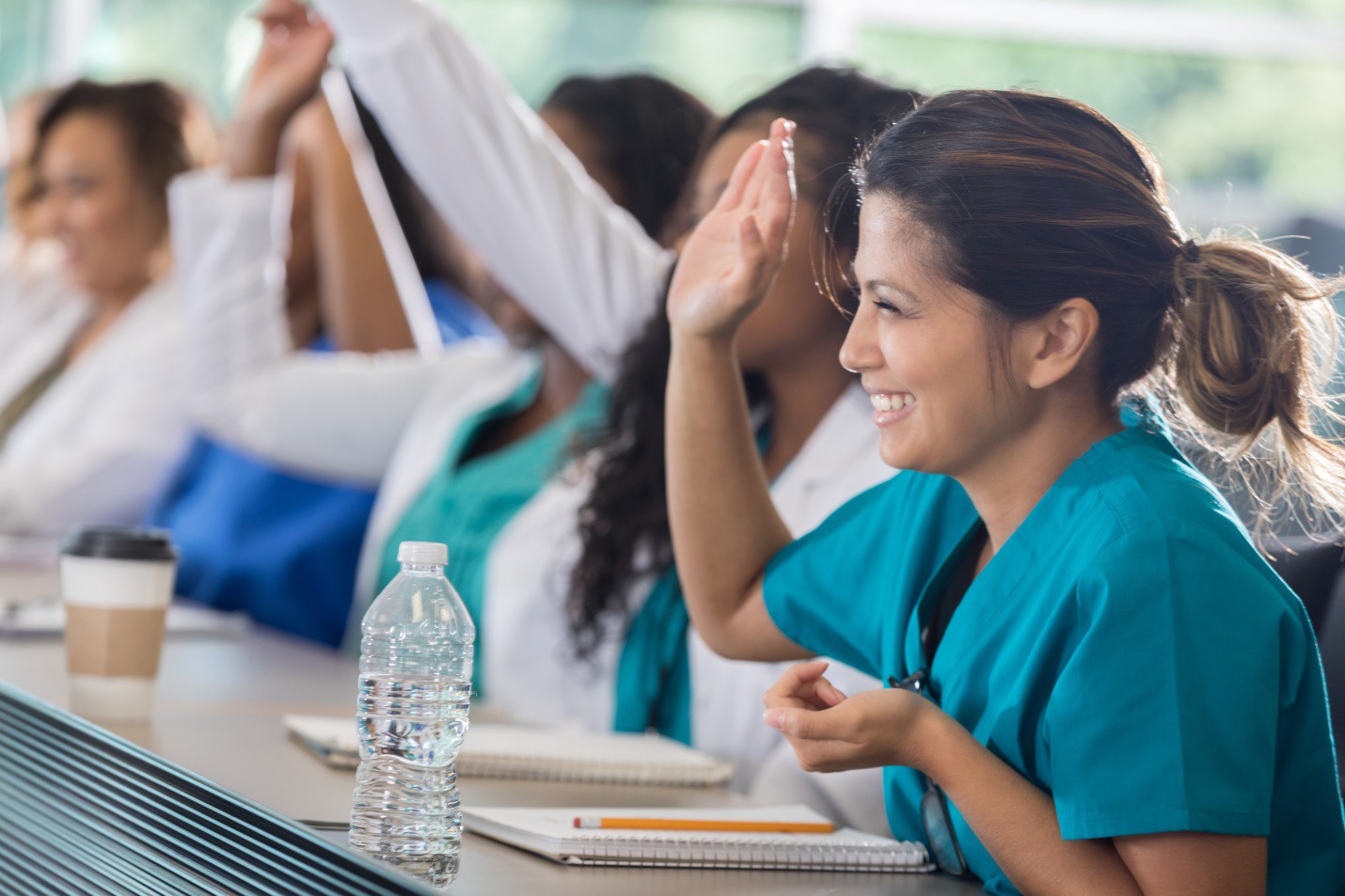 For More Information About This Presentation, Contact:ipaceast@oahpp.ca ipacwest@oahpp.ca ipacnorth@oahpp.ca ipaccentral@oahpp.ca ipaccentralwest@oahpp.caipac@oahpp.caPublic Health Ontario keeps Ontarians safe and healthy. Find out more at PublicHealthOntario.ca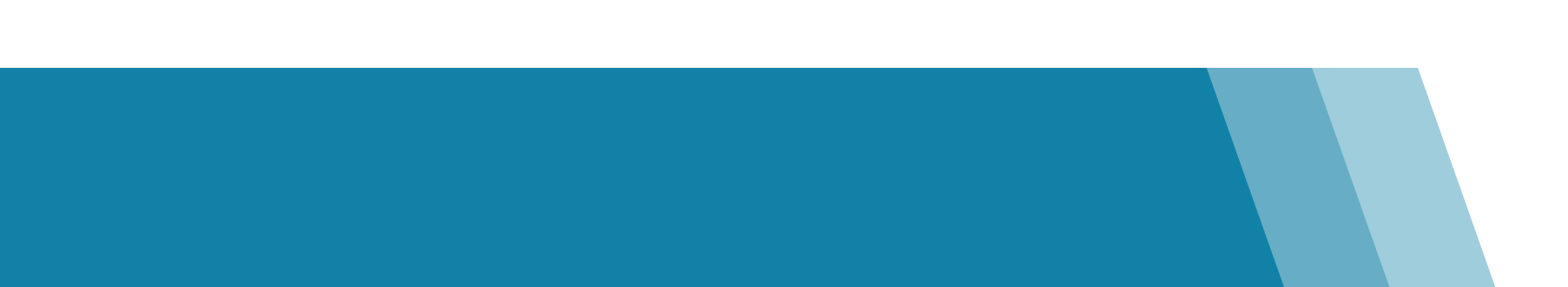 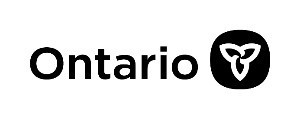 ACTIVITYHCW PPEBefore every patient interactionHCW must conduct a point-of-care risk assessment to determine the level of precautions requiredAll interactions with and within 2 metres of patients who screen positiveDroplet and Contact Precautions:Surgical/procedure mask (fit-tested N95 respirator for aerosol generating medical procedures)Isolation gownGlovesEye protection (goggles or face shield)Perform hand hygiene before and after contact with the patient and the patient environment and after the removal of PPEAll interactions with and within 2 metres of patients who screen negativeSurgical/procedure mask requiredUse of eye protection (goggles or a face shield) should be consideredPerform hand hygiene before and after contact with the patient and the patient environment and after the removal of PPE